Педагогический проект«Перелётные птицы»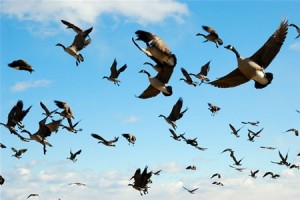                                                                            Воспитатель: Мельникова Р.М.Педагогический проект: «Перелётные птицы».Вид проекта: краткосрочный.Участники: дети, воспитатели и родители средней младшей группы «А». Время реализации: апрель, май  2013 г.                                                                            Направление: «Познавательно – речевое  развитие».Доминирующая образовательная область: «Познание».Интеграция образовательных областей:  « Коммуникация», «Чтение художественной литературы», «Музыка», «Художественное творчество», «Физическая культура».Виды деятельности: игровая, познавательная, двигательная, коммуникативная, музыкально – художественная.Цель: формировать у детей представление об особенностях жизни перелётных птиц, развивать познавательный интерес к родной природе.  Задачи:Образовательные:О.О. «Познание»: расширить и закрепить представления о жизни перелётных птиц в естественных природных условиях и приспособлении к своей среде обитания: чем питаются, как спасаются от врагов, как приспосабливаются к жизни весной после перелёта; закрепить представления о внешнем виде и о частях тела перелётных птиц. О.О. «Коммуникация»: учить детей подражать голосу  птицы. Упражнять в использовании сравнений, подборе определений,  синонимов к заданному слову. Активизировать в речи названия перелётных птиц и их птенцов.О.О.«Художественное творчество»: учить создавать изображение скворечника, с помощью аппликации. Формировать умение правильно держать ножницы и пользоваться ими. Продолжать учить в процессе рисования передавать характерные особенности внешнего вида птиц. О.О. «Чтение художественной литературы»: учить детей правильно воспринимать содержание произведения, сопереживать его героям. Продолжать приучать слушать сказки, рассказы, стихотворения; запоминать небольшие и простые по содержанию стихотворения. Развивающие:О.О. «Музыка»: развивать у детей интерес к музыке, желание слушать ее  и подражать голосам птиц с помощью музыкальных произведений.Воспитательные:О.О. «Познание»: воспитывать  интерес к живой природе, бережное отношение к птицам. Взаимодействие с родителями: предложить родителям вместе с детьми понаблюдать за перелётными птицами, посмотреть и обсудить мультфильмы о перелётных птицах.Схема реализации проекта.1. Первый этап – подготовительный:Изучение уровня знаний по данной теме;Определение задач;Изучение методической литературы по данной теме.Подбор игр, мультфильмов, песен, художественной литературы.Изготовление дидактических пособий по теме.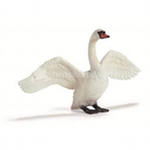 2. Второй этап – основной:Беседы с родителями.                               Работа с детьми.3. Третий этап – заключительный:                     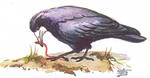 НОД «Перелетные птицы».              Задачи:1. Образовательная: уточнить и закрепить представления детей о весне, её признаках. Обобщить знания о перелетных птицах, их повадках, образе жизни, расширять и активизировать словарь по теме.2. Развивающая: развивать речевую активность, внимание, мышление, методику. Совершенствовать грамматический строй речи (образование существительных с суффиксами – ат; - ят)  3. Воспитательная: воспитывать чувство любви к родной природе,    бережное отношение к птицам.Ход.        Звучит музыка (звуки природы, пение птиц)           Рыхлый снег,На солнце тает,Ветерок в ветвях играет,Звонче птичьи голосаЗначит, к нам пришла (весна)Ушла зима холодная, неласковая. На смену ей торопится красавица весна.- А хорошо ли вы знаете приметы весны? Давайте проверим? Есть у меня особый сундучок, там загадки о весне, а отгадки не простые, отгадаете, увидите сами:Голубая простыня,Весь свет одевает,Выше леса, выше горРасстилается ковер.Он всегда, всегда раскинутНад тобой и надо мной,То он серый, то он синий,То он – ярко голубой (небо).Воспитатель достает из сундучка голубой лоскуток.Солнце пригревает,Лед на речке треснулРечка зашумелаЛьдины подгоняет,Как это явлениеВесною называют?Воспитатель достает склянку с водойСнежок растаял и с полейБежит проворный … (ручей).Появился из-под снега,Увидал кусочек неба,Самый первый самый нежныйЧистый маленький … (подснежник).Висит за окошкомКулек ледянойОн полон капелиИ пахнет весной (сосулька).Воспитатель показывает картинку- Молодцы, все загадки отгадали, пуст мой сундучок.ФизкультминуткаЛасточки летели (бегут по кругу, взмахивая руками как крыльями)Все люди глядели.Ласточки садились (приседают, сложив руки за спиной)Все люди дивилисьСели, посидели (делают ритмичны наклоны)Взвились, полетели (бегут по кругу, взмахивая руками)Песенки запели.Воспитатель: Пришла весна – красна, солнышко пригревает, начинает расти молодая травка, на деревьях набухают почки. Давайте представим, что мы в весеннем лесу.Прослушивание записи «звуки леса»- Расскажите, о чем услышали.Дети называют (грач, скворец, жаворонок, ласточка)- В какое время года птицы улетают в теплые края?Дети: - ОсеньюВоспитатель: - Как их называют?Дети: - Перелетные птицы.Воспитатель: - А как вы думаете, почему они улетают?Дети: - становится холодно; нет корма; насекомые прячутся или погибают.Воспитатель: - Значит, если птицы питаются насекомыми, зимой им есть нечего.Д/и «Собери картинку»Детям раздаются картинки, на которых изображены перелетные птицы.Воспитатель: - Достаньте разрезанные на части картинки и попробуйте их собрать. Ребенок, собравший картинку, называет птицу.В группу входят дети (заранее подготовленные) в шапочках птиц (грач, скворец, соловей, ласточка)Вот – я – грачПроворный, черный,Кричу: «Крак! Крак! »Всем червякам – враг!Я самый первый прилетаюЗиму ломаю.Воспитатель: - Как только начинают пахать землю, грач тут как тут. Он ловко выхватывает из земли жуков, пауков, червяков. Живут грачи большими семьями и свои гнезда строят высоко на деревьях.На магнитную доску помещается картинка грача.В народе говорят «Если грач на горе, то весна на дворе», «Увидел грача – весну встречай»Ребенок 2А у нас в саду жилец –Бойкий маленький скворец –Тихий сад повеселелОттого что он запел.С солнцем скворушка встает,Ест жуков, росинки пьет.Сдвинув шапку набекрень,Распивает целый день.Воспитатель: - (помещает картинку на доску). Селится скворушка в старых дуплах деревьев или в скворечниках, развешанных для него людьми. Поет, подражая различным звукам и голосам других птиц.Ребенок 3Кто без нот и без свирелиЛучше всех выводит трели,Голосистее, нежней?Кто же это?Дети: - Соловей.Помещается картинка на доскуВоспитатель: - Это небольшая птичка. Совсем с виду невзрачная. Серенькая, грудка беленькая, хвостик рыжеватый, большие темные глазки. А любят люди соловья за нежную, звонкую, красивую песню. Прилетает на родину, когда деревья и кустарники одеваются листьями, вернувшись, отыскивают старые жилища (гнезда в кустарниках) и поют.Ребенок 4Прилетаю к вам с теплом,Путь проделав длинный,Леплю домик под окномИз травы и глины.Дети: - Это ласточка.Помещается картинкаВоспитатель: - К нам ласточки прилетают только на лето, чтобы свить гнезда и вывести птенцов. А осенью ласточки снова собираются в стаи и улетают в жаркие страны.Вы знаете, что весну на своих крылышках несут не все птички, а только перелетные. А зачем птицы прилетают на родину? Родина – это место где родился. Поэтому птицы возвращаются, чтобы свить гнездо и выседеть птенцов. Птенцы рождаются слепыми, беспомощными, покрытые пухом. Родители выкармливают. За лето птенцы вырастают и осенью, с родителями улетают в теплые края. Для того чтобы весной вернуться на родинуДля чего нужны птицы? Уничтожают насекомых – вредителей; радуют нас своим пением, яркой окраской. Надо ли охранять и беречь птиц? Как? Делать скворечники, кормушки; подкармливать; нельзя разорять гнезда, собирать яйца; стрелять по ним из рогатки; шуметь, кричать, слушать громко музыку в лесу, парке где живут птицы.Ребенок: - Вы должны помнить:Что птиц не надо ловить,Надо птиц всегда любить.Птичьих гнезд не разорятьЗимою птицам помогать,Их жалеть, оберегать- Давайте повторим названия птиц. (повторяют хором и по одному)- Как всех этих птиц называю?Перелетные- А почему?Осенью они улетают в теплые краяИгра с мячом «У кого кто? »- Я буду бросать «звучащий» мячик каждому из вас и называть взрослую птицу. Вы будете ловить мяч, называть птенцов этой птицы и возвращать мяч мне.- грач (грачата)- скворец (скворчата)- ласточка (ласточата)- дрозд (дроздята)- стриж (стрижата)- журавль (журавлята)- кукушка (кукушата)Итог занятияО ком мы сегодня говорили?Как одним словом назвать этих птиц?                                                                                                                    (Приложение №1)Беседа: «Почему перелётные птицы осенью покидают нас, а весной возвращаются?». - Ребята, давайте подумаем, а почему птиц называют перелётными (выслушать ответы детей и обобщить их). Правильно, перелётные птицы – это птицы, которые половину года проводят с нами и на вторую половину года покидают нас, отправляясь в другие страны. Почему эти птицы улетают от нас осенью (выслушать ответы детей)? Чтобы понять это, давайте вспомним, что служит им кормом. Правильно, все эти птицы питаются насекомыми: грач добывает червяков из свежевыкопанной земли, стрижи и ласточки хватают мошек и других насекомых прямо на лету, кукушки охотятся за гусеницами, дрозды – великолепные охотники за саранчой и кузнечиками. Но осенью насекомые исчезают. Наши птицы лишаются основного корма, поэтому и вынуждены улетать в тёплые края. Значит, что страшнее птицам зимой – холод или голод? Конечно же – голод. Ведь оседлые птички, которые живут у нас постоянно – воробьи, вороны, голуби, синицы – переносят зимние холода. А почему же они не улетают? Чем питаются эти птицы? Они всеядны: могут и насекомых поклевать, но основная их пища – семена растений. Осенью они любят полакомиться зерном, просыпавшимся при уборке зерновых. Зимой питаются семенами деревьев и держатся поближе к человеческому жилью, надеясь на помощь людей. А вы знаете, что не все птицы отправляются в тёплые края? Есть и такие перелётные птицы, которые прилетают к нам зимовать (рассказ сопровождается демонстрацией картинок с изображением птиц). Снегири – обитатели тайги, северных смешанных лесов. Но во время зимних кочёвок прилетают к нам. Они становятся заметны именно с выпадением снега. Питаются снегири плодами клёна, рябины, причём у ягод они съедают только мелкие косточки, а мякоть выбрасывают. Поэтому присутствие снегирей можно определить по мякоти ягод, лежащей под деревьями. Доставать семена из шишек они не могут. А вот родственники снегирей – клесты – имеют крепкие клювы со скрещенными кончиками. Они могут расшелушить любую шишку. Клесты не только прилетают к нам на зиму из более холодных лесов, но и выводят у нас здесь зимой птенцов. Чтобы уберечь яйца и птенцов от зимней стужи, клесты строят прочные, толстые гнёзда. Стенки гнезда снаружи утепляются мхом, а изнутри – перьями. Устраивается гнездо под густой еловой лапой, что бы в него не попадал снег. Основная пища клестов – это еловые и сосновые семена, которые они легко достают из шишек своим удивительным клювом.Дидактические игры:«Кто где зимует?»Цель: закрепить умение классифицировать птиц на зимующих и перелетных.Задание: посади зимующих птиц на изображение зимнего дерева, а перелётных на изображение лётнего дерева.«Кто лишний»Воспитатель показывает картинку с изображением птиц, дети должны сказать кто лишний и почему.                                                                                         (Приложение №2)«Назови ласково»Образование существительных с уменьшительно-ласкательными суффиксами. Птенец — птенчик,
перо — перышко,
голова — головка, головушка,
соловей — соловушка,
шея — шейка,
жаворонок — жаворонушек,
крыло — крылышко,
скворец — скворушка,
гусь —  гусенок,
утка — уточка,
лебедь — лебедушка,
гнездо — гнездышко,
журавль — журавушка, 
трясогузка — трясогузонька,
аист — аистенок,
цапля — цапелька.«Назови детеныша»

Образование существительных с уменьшительно-ласкательными суффиксами.Грач — грачонок                                             
стриж — стриженок                                      
кукушка — кукушонок                               
скворец — скворчонок                               
гусь — гусенок аист — аистенок журавль — журавленоклебедь — лебеденокутка — утенок«Один — много» Образование множественного числа.
Грач — грачи
птица — птицы 
стриж — стрижи  
аист — аисты         
жаворонок — жаворонки 
скворец — скворцы 
журавль — журавли
гусь — гуси 
утка — утки 
ласточка — ласточки 
соловей — соловьи 
лебедь — лебеди 
кукушка — кукушки.Игра «Кто как говорит»Воробей — чирикает
Кукушка — кукует
Ворона — каркает
Курица — кудахчет
Утка — крякает
Соловей — поет
Сорока — трещит «Расскажи о птице».Цель. Развивать связную речь детей с наглядной опорой в виде графических схем.Материал. Предметные картинки из серии «Перелетные птицы», набор графических схем. Ход: Логопед предлагает детям рассказать о птице, используя схемы.Например:Это ласточка. Она черного  цвета с белой грудкой. Ласточка – маленькая птичка. У нее есть голова, тело, крылья, хвост, похожий на вилочку. Все тело покрыто перьями. Ласточка строит гнездо и выводит птенцов под крышей дома или на берегу реки. Целый день она летает и ловит мошек и комаров. С наступлением холодов ласточка улетает в теплые края, а весной возвращается домой.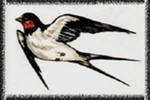 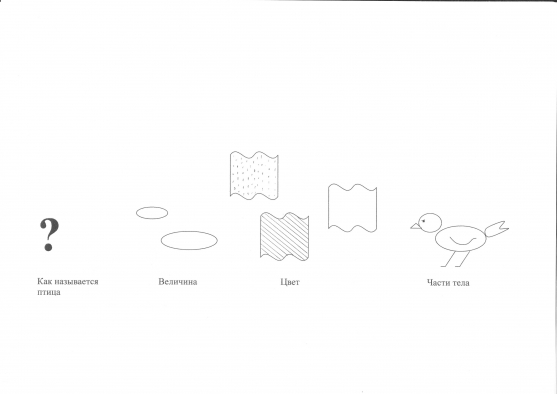 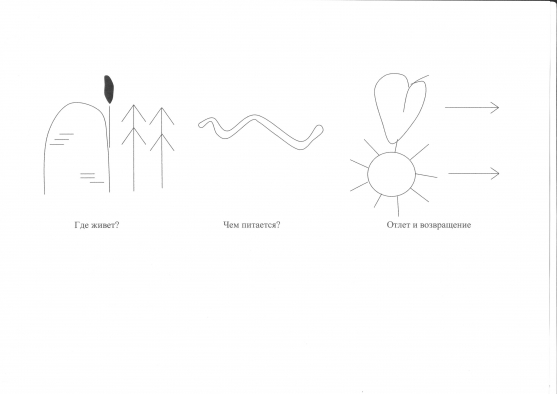 «Улетает — не улетает».Цель: воспитывать любовь ко всему живому, чувство необходимости помогать птицам в трудное для них время.Ход. Взрослый называет какую-нибудь птицу, а ребенок отвечает — улетает она на зиму или нет.«Узнай птицу по описанию».Цель: воспитывать доброе, бережное отношение к пернатым друзьям.Ход. Воспитатель описывает птицу, а ребёнок отвечает – какая это птица.                                                                                         (Приложение №3)Конспект НОД«Скворечник для перелетных птиц»Программное содержание:Учить детей изображать в аппликации предметы, состоящие из нескольких частей; определять форму частей (прямоугольная, круглая, треугольная). Уточнить знание цветов. Развивать цветовое восприятие. Продолжать знакомить детей с перелетными птицами, называть знакомых птиц. Воспитывать чувства доброты и любви к птицам.Ход:Сюрпризный момент.В групповую комнату «влетает» птица. Воспитатель озвучивает «гостью», приветствует детей.Воспитатель: «Посмотрите, у нас гость, это перелетная птица – ласточка. Ласточка - вестник, какого времени года? ».Выслушивает ответы детей.Воспитатель: «Правильно, ребята. Весной появляется травка, распускаются почки, просыпаются после зимней спячки насекомые. Для птиц появляется привычная пища, и они возвращаются к нам из теплых стран».Воспитатель показывает картинки с изображением перелетных птиц и перечисляет их, дети проговаривают названия птиц. Затем воспитатель, обращаясь к каждому ребенку, показывает изображение птиц и просит назвать их.Физминутка: «Птички прилетели».Птички прилетели     Скрещивать ладони в виде крыльев и имитируют                                                                                                           полет птицРаспушили перья      Делать частые потряхивания кистями обеих рукГоловой вертят          Делать головой вправо-влевоУлететь хотят            Бегать, изображать полет птицКыш! Кыш! Улетели! За метелью, за метелью.Воспитатель: «А как птички будут зернышки клевать? » Ребята сжатыми в клювик пальчиками имитируют, как птички клюют зернышки и произносят «Клюв-клюв-клюв».Воспитатель: «Ребята, к сожалению, ранней весной для птичек мало еды, поэтому люди должны подкармливать их. А для этого необходимы скворечники – домики для птиц. Давайте и мы с вами сделаем и для нашей ласточки и всех перелетных птиц, скворечники».Воспитатель показывает картинку с изображением скворечника и называет части, из которых он состоит, обращая внимание, что эти части похожи на геометрические фигуры. Сам скворечник - на прямоугольник, крыша – на треугольник, а окошко – на круг.Воспитатель предлагает детям вместе с ним сделать скворечник, и объясняет, в какой последовательности нужно приклеивать его составные части, показывая это на ватмане. Воспитатель вместе с детьми проговаривает цвет составных частей скворечника (крыша – красная, стены – сини, окошко желтое). Педагог к большому скворечнику приклеивает жердочку, на которую «прилетела» птица.Воспитатель: «Ребята посмотрите, а вот и первая птичка прилетела в скворечник! Послушайте, она говорит нам «спасибо» на своем птичьем языке». В групповой комнате раздаются голоса птиц. Воспитатель предлагает еще раз «полетать» вместе с птицей. Затем гостья прощается и обещает прилетать к скворечнику каждый день.                                                                                         (Приложение №4)Подвижные игры«Птицы, гнезда, птенцы».   Цель игры: уметь быть внимательным к командам воспитателя, быстро действовать в соответствии с командой, ориентироваться в пространстве, уметь подражать голосам птиц.    Атрибуты к игре: наголовники птиц, обручи по количеству детей.    Ход игры: По команде «Птицы» дети передвигаются на носочках под музыку, взмахивая руками.По команде «Гнезда» - собираются в круг, взявшись за руки.По команде « Птенцы» - находят свой обруч, присаживаются и по просьбе воспитателя подражают голосу нужной птицы. (Кукушка: ку-ку, утка: кря-кря, грач: крак-крак, ласточка: фьють-фьють, журавль: курлы-курлы, гусь: га-га.)Повторить игру два раза."Перелетные птицы".Дети изображают перелетных птиц, если называются месяцы зимы, улетают в теплые края, дети должны подойти к плакату с изображением Африки. Если летние месяцы - они остаются на месте.Игра с мячом «Поймай и назови».Воспитатель бросает мяч ребенку, тот возвращает мяч и называет перелетную птицу.Физкультминутка   Лебеди летят, крыльями машут,       подняться на носки, плавные                                                               движения рук            Прогнулись над водой,                       прогнуться назад, нога на носокКачают головой.                                  руки на пояс, покачивание головойПрямо и гордо умеют держаться,      полуприседание, руки на поясОчень бесшумно на воду садятся.     Присесть на корточки, руки в                                                                стороныБелые лебеди летели, летели,            подняться, руки вверх, взмах руками  И на воду сели.                                   Присесть на корточки, руки в стороны          Сели посидели,                                   присесть Снова полетели.                                  встать, руки вверх, через стороны вниз.Пальчиковая игра:№№ОбразовательнаяобластьСодержание1.1.О.О. «Познание»Беседа: «Почему перелётные птицы осенью покидают нас, а весной возвращаются?».Дидактические игры: «Кто где зимует?», «Кто лишний?»                                                            (Приложение №1)Просмотр и обсуждение мультфильмов: «Весенняя сказка», «Гадкий утёнок».Рассматривание иллюстраций с изображением перелетных птиц.2.2.О.О. «Коммуникация»Словесные игры: «Назови ласково»,  «Назови детёныша». «Один-много». «Кто как говорит».                                                   Дидактические игры:  «Расскажи о птице», «Улетает -не улетает»,  «Узнай птицу по описанию».                                                           (Приложение №2)Составление рассказа по картине А. К. Саврасова «Грачи прилетели».3.3.О.О. «Чтение художественной литературы»Чтение рассказов  Д.Н. Мамин-Сибиряк «Серая шейка», Г. Снегирёв «Птицы наших лесов».Разучивание стихотворений о птицах: «Скворец»Загадывание загадок о перелетных птицах;4.4.О.О. «Художественное творчество»Аппликация «Скворечник». Рисование «Перелетные птицы».                                                             (Приложение №3)5.О.О.  «Физическая культура»О.О.  «Физическая культура»Подвижные игры: «Птицы, гнезда, птенцы». «Перелетные птицы». Игра с мячом «Поймай и назови».Физкультминутка: «Лебеди летят».                                                       Пальчиковая  игра: «Пришла весна».                                                                             (Приложение №4)                                                                                        Пришла весна,сосульки тают,Запели первые ручьи,Медведь берлогупокидает,А на полях кричат грачи.Поочередное загибание пальцев на каждое словоХлопки на каждое словоИмитация походки медведя всеми пальцами по коленямРитмичные хлопки на каждое слово.